Vida y ejemplo de la Familia de JesúsOA: Valorar el hogar de Jesús como referente de amorDios decidió de antemano adoptarnos como miembros de su familia, al acercarnos a sí mismo por medio de Jesucristo. Esto es su deseo y lo hizo con placer.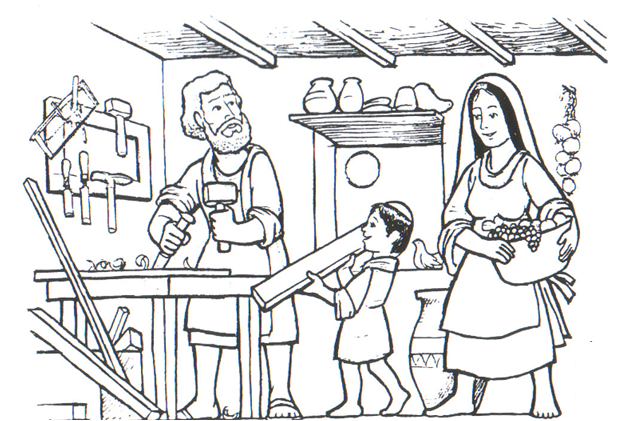 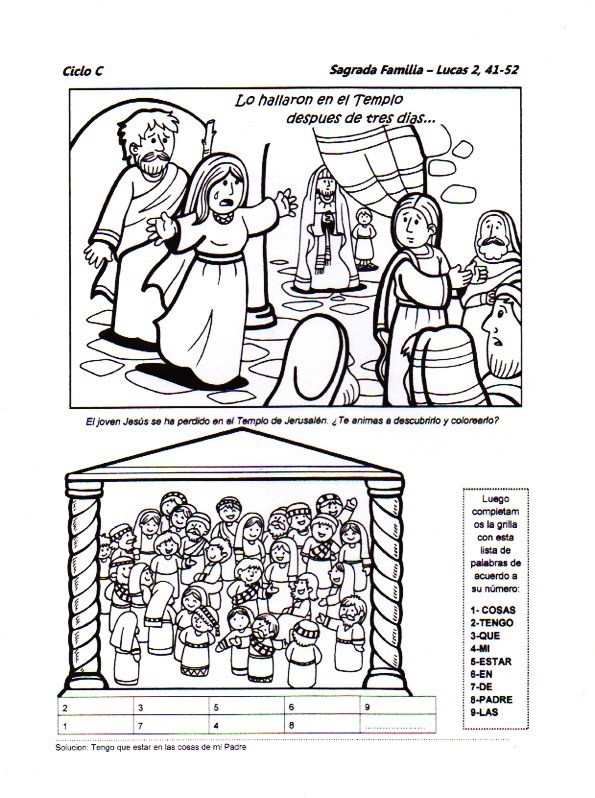 Texto para memorizar “ nos predestinó para ser adoptados como hijos suyos por medio de Jesucristo, según el buen propósito de su voluntad” Efesios 1:5